Temat: Co słychać w ptasich gniazdach?Data: 02.04.2020r.Dzisiaj posłuchasz opowiadania o ptakach i ich domach, poznasz wygląd i nazwy niektórych polskich ptaków, przećwiczysz rozwiązywanie zadań z treścią oraz układanie i kontynuowanie rytmów. „Gdzie budować gniazdo?”-  opowiadanie H. Zdzitowieckiej. Posłuchaj proszę opowiadania, przyjrzyj się sylwetkom ptaków i odpowiedz na pytania:Jakie ptaki wystąpiły w opowiadaniu? O jakich gniazdach opowiadały? Dlaczego każdy ptak chciał mieć inne gniazdo?Dopasuj podpisy do sylwetek ptaków. Wyodrębnij pierwszą i ostatnią głoskę w ich nazwach.*Możesz wydrukować ptaki dwukrotnie, wyciąć je i zagrać z rodzicami w grę memory.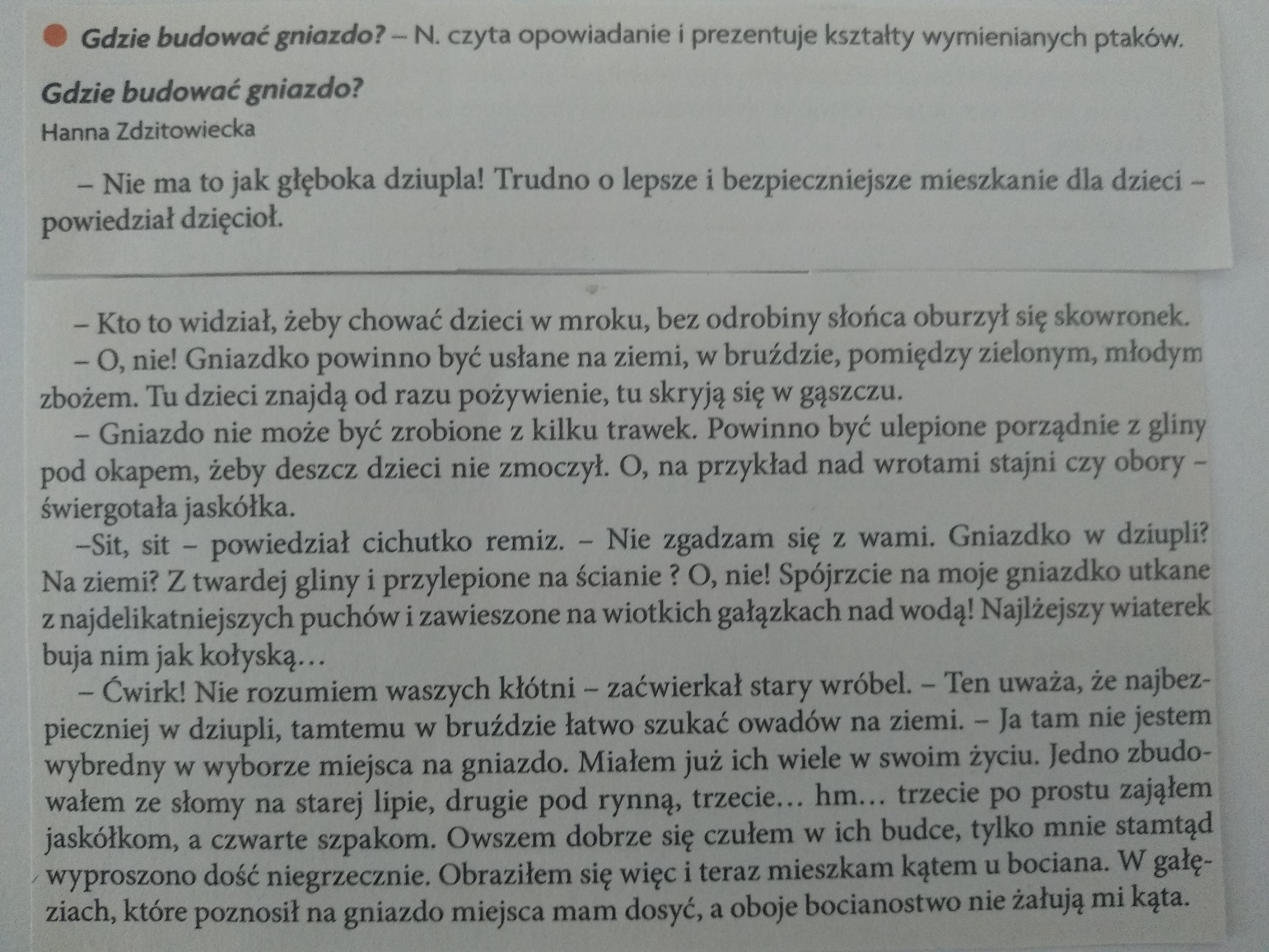 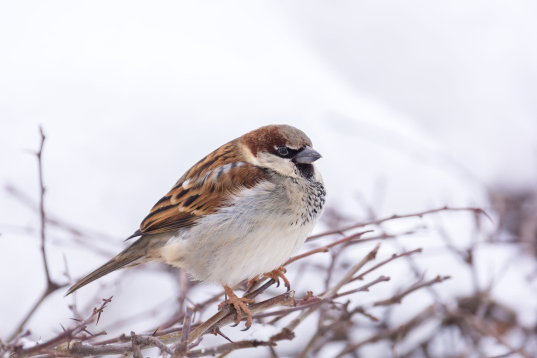 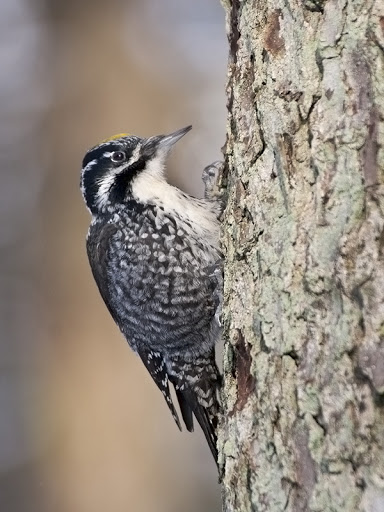 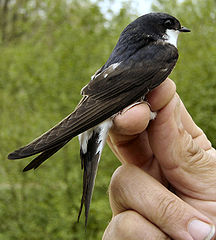 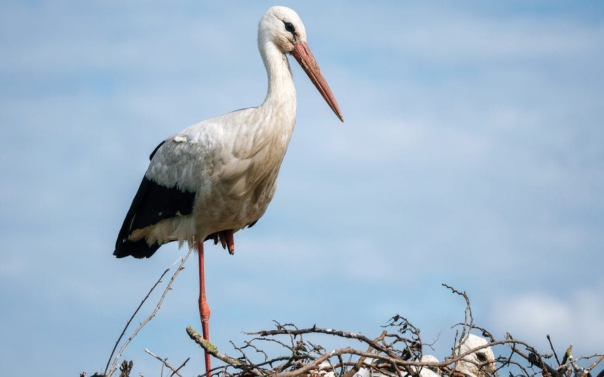 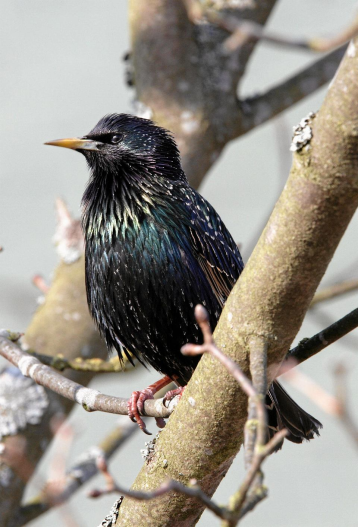 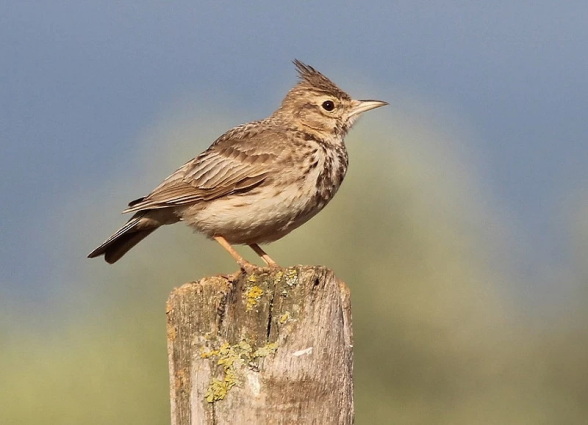 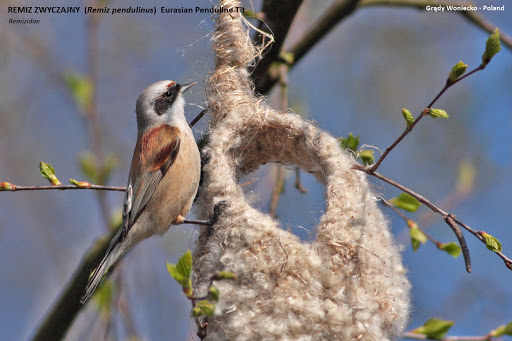 „Wiosenne zagadki matematyczne”- z. dydaktycznaDo tego zadania będą Ci potrzebne liczmany. Mogą to być ziarna fasoli, kamyczki, klocki lub coś innego, co pomoże Ci w liczeniu. Posłuchaj zadań i policz.Zadanie nr 1Wesoło na niebie fruwały 3 skowronki. Razem ze skowronkami wesoło śpiewały 4 słowiki. Ile ptaszków śpiewało na cześć wiosny?Zadanie nr2Nad łąką zaroiło się od barwnych motylków. 5 motyli fruwało nad wodą, a 3 przysiadły na kwiatach. Ile razem motyli witało wiosnę?Zadanie nr3Na łące zakwitło 5 białych i 5 różowych stokrotek. Ile kwiatów zakwitło?Zadanie nr4Na łąkę przyleciały 3 bociany, a potem jeszcze 4. Ile bocianów przyleciało na wiosenną łąkę?Zadanie nr 5Teraz spróbuj sam ułożyć taką matematyczną zagadkę. „ Układamy rytmy”- z. matematycznaDo wykonania tego zadania  przygotuj sobie łyżki, łyżeczki, noże, widelce, szklanki,talerzyki itp. Popatrz na zdjęcia, spróbuj dokończyć rozpoczęte przeze mnie rytmy. Ułóż własne rytmy. *Czekam na Twoje zdjęcia.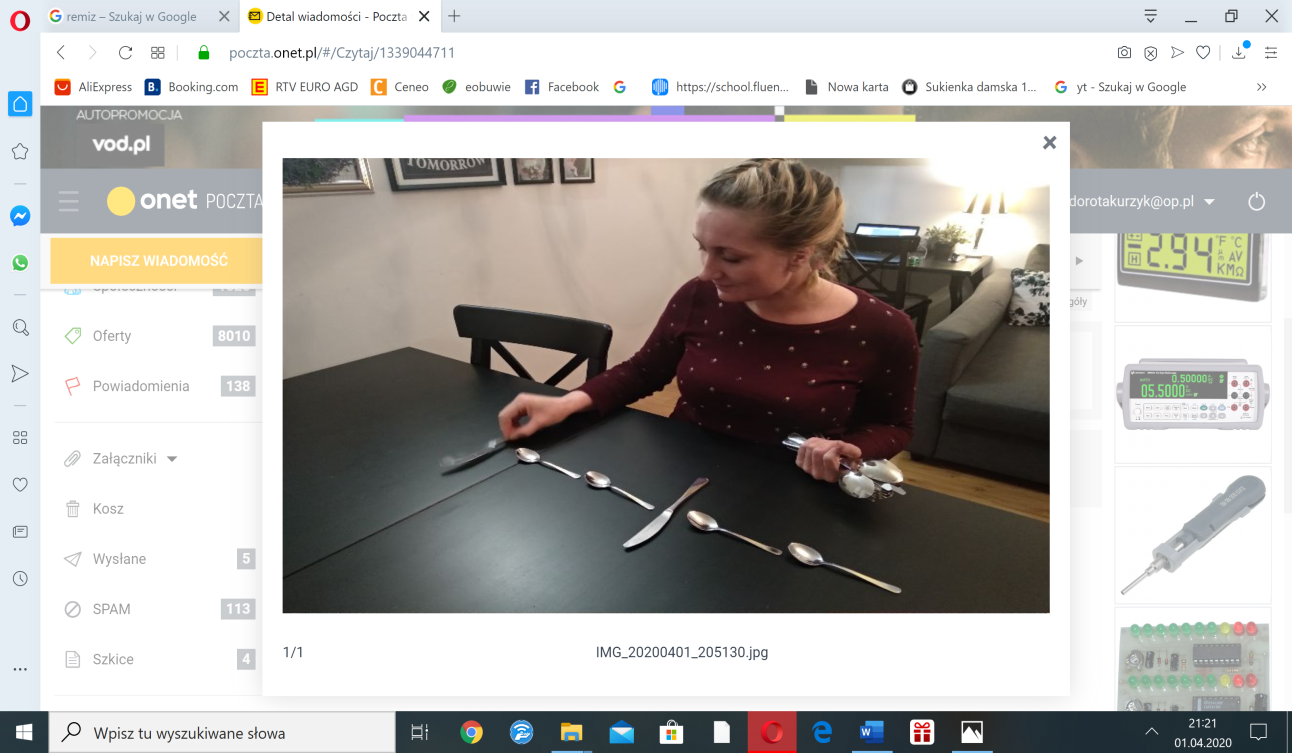 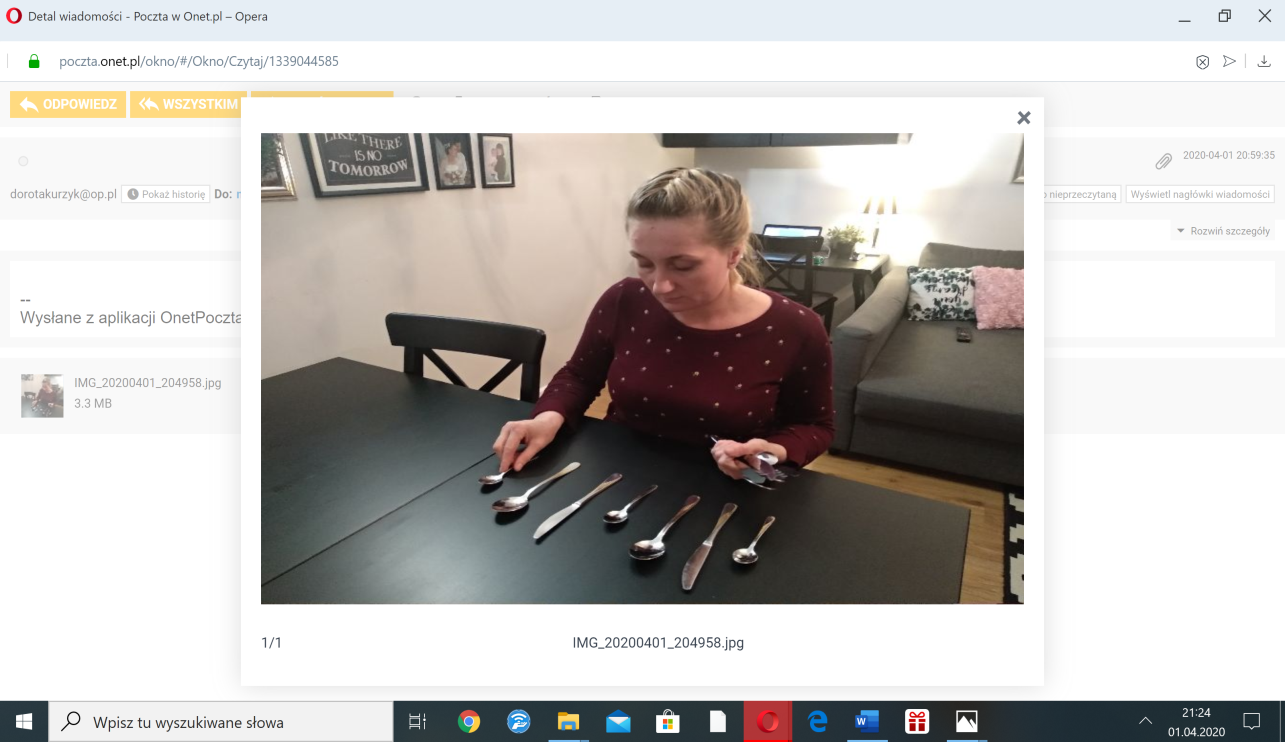 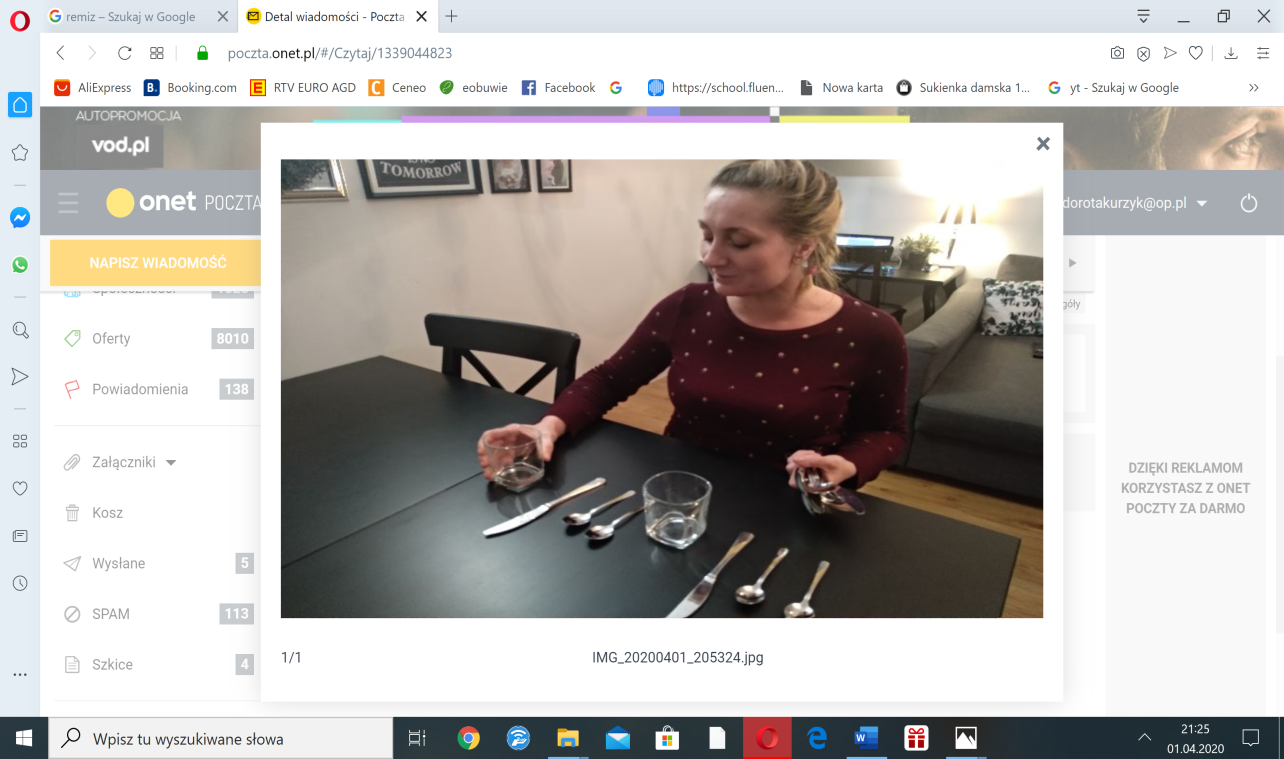 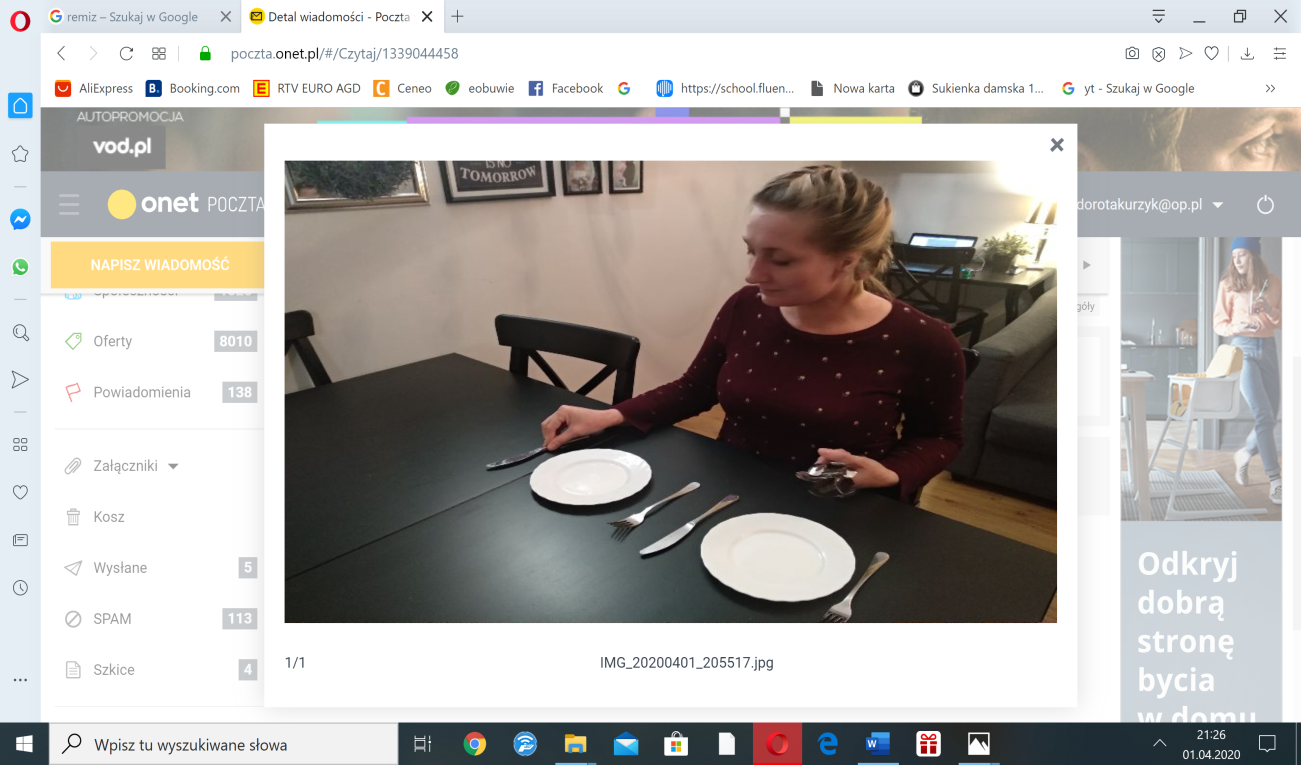 Teraz możesz przejść do pracy w książkachSześciolatki – karta nr 29a; c.d. czytanka s. 55Dla wszystkich karta pracy poniżej.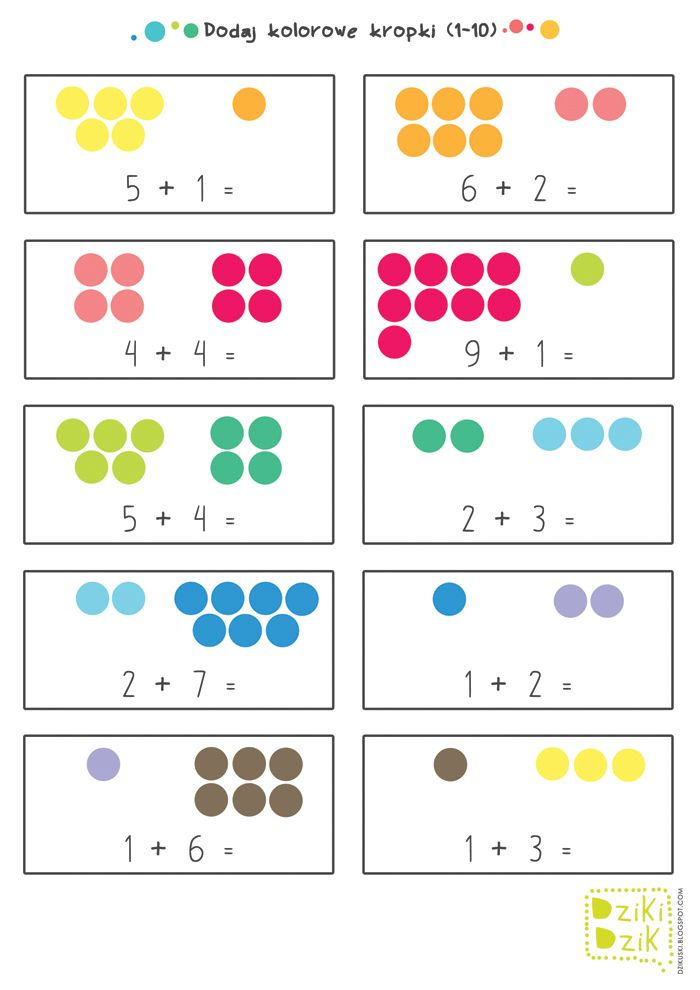 jaskółkadzięciołwróbelszpakbocianskowronekremiz